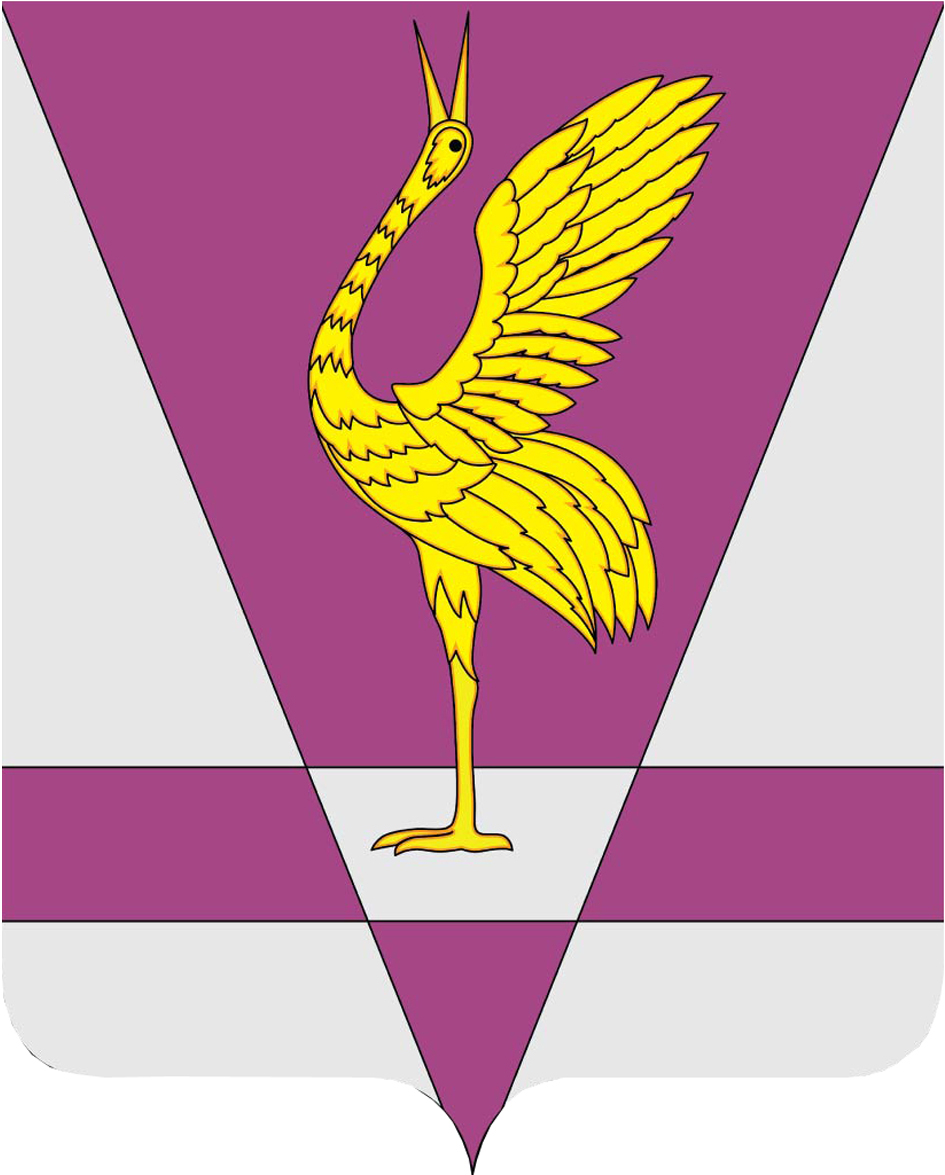 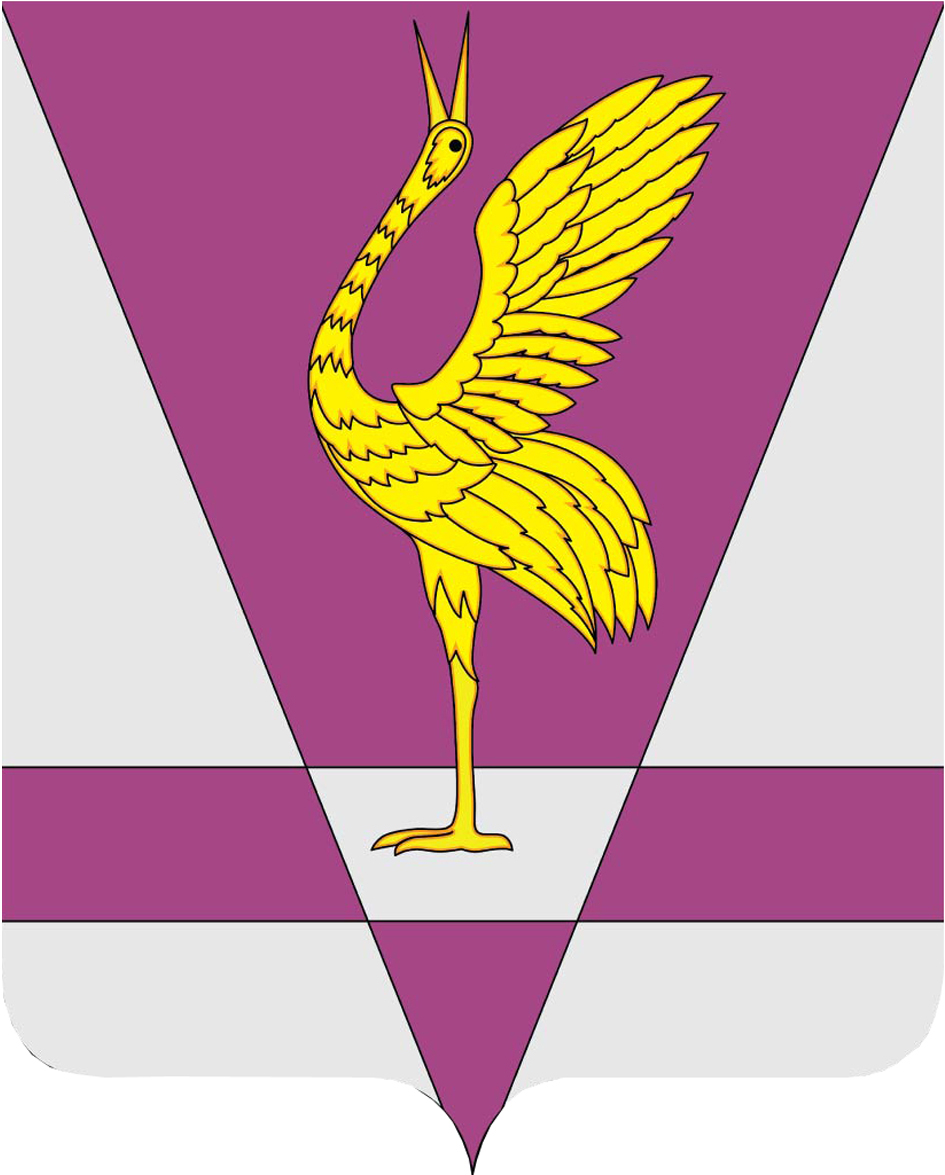 В соответствии с частями 2, 2.1 статьи 36 Федерального закона от 06.10.2003 № 131-ФЗ «Об общих принципах организации местного самоуправления в Российской Федерации», Законом Красноярского края от 01.12.2014 № 7-2884 «О некоторых вопросах организации органов местного самоуправления в Красноярском крае», руководствуясь статьями 6, 13, 23 Устава Ужурского района, Ужурский районный Совет депутатов РЕШИЛ:1. Внести в Положение о порядке проведения конкурса по отбору кандидатур на должность главы Ужурского района, утвержденного решением Ужурского районного Совета депутатов Красноярского края от 25.08.2020 № 49-347р, следующие изменения:1.1. Абзац 3 подпункта 4 пункта 3.1 изложить в следующей редакции:«трудовую книжку (при наличии) или сведения о трудовой деятельности, предусмотренные в соответствии со статьей 66.1 Трудового кодекса Российской Федерации, за исключением случая, если трудовая (служебная) деятельность ранее не осуществлялась;»1.2. Пункт 3.5 читать в следующей редакции:«3.5 Кандидат не допускается к участию в конкурсе в случае:недостижения на день проведения конкурса возраста 21 года;наличия у него ограничений пассивного избирательного права для избрания выборным должностным лицом местного самоуправления установленных Федеральным законом от 12.06.2002 года № 67-ФЗ «Об основных гарантиях избирательных прав и права на участие в референдуме граждан Российской Федерации»;признания гражданина ограниченно дееспособным решением суда, вступившим в законную силу;в случае непредставления или несвоевременного представления документов для участия в конкурсе, указанных в подпунктах 1-3 и 5 (в части документа, подтверждающего представление сведений Губернатору Красноярского края)  и 6 пункта 3.1 настоящего Положения, представления их не в полном объеме или не по формам, утвержденным настоящим Положением.осуждения его к наказанию, исключающему возможность непосредственного исполнения полномочий главы муниципального образования, по приговору суда, вступившему в законную силу;в случае непредставления или несвоевременного представления документов для участия в конкурсе, указанных в подпунктах 1-3, 5 и 6 пункта 3.1 настоящего Положения, представления их не в полном объеме или не по формам, утвержденным настоящим Положением1.3. Пункт 3.6 исключить1.4. В пунктах 3.8 , 4.1.2 , 4.8 после слов « в течение 30 календарных дней» дополнить словами «со дня  поступления указанной информации Комиссии»1.5. В абзаце втором пункта 4.4.2 слова «на проверку знаний основгосударственного управления и местного самоуправления» заменить словами «на проверку знаний основ государственного (муниципального) управления и местного самоуправления». 2. Настоящее решение вступает в силу в день, следующий за днем его официального опубликования в газете «Сибирский хлебороб».			Приложение к решению Ужурского районного Совета депутатовот 25.08.2020 № 49-347рПоложениео порядке проведения конкурса по отбору кандидатурна должность главы Ужурского района1. ОБЩИЕ ПОЛОЖЕНИЯНастоящее Положение содержит основные правила, устанавливающие в соответствии с законодательством Российской Федерации порядок проведения конкурса по отбору кандидатур на должность главы Ужурского района (далее – глава района).Конкурс обеспечивает равные права граждан Российской Федерации, претендующих на замещение должности главы района, и проводится с целью отбора кандидатур, наиболее подготовленных для замещения должности главы района из числа претендентов, представивших документы для участия в конкурсе, на основании их знаний, способностей, профессиональной подготовки, стажа и опыта работы, а также иных качеств, выявленных в результате проведения конкурса.Конкурс назначается решением Ужурского районного Совета депутатов (далее – районный Совет депутатов).Решение о назначении конкурса должно содержать следующую информацию:1)	сведения о дате, времени и месте проведения конкурса;2)	текст объявления о приеме документов от кандидатов, содержащий сроки приема документов и условия конкурса;3)	фамилию, имя, отчество, должность работника, ответственного за прием документов от кандидатов, их регистрацию, а также организационное обеспечение работы конкурсной комиссии.Решение о назначении конкурса публикуется в газете «Сибирский хлебороб». Решение публикуется не менее, чем за 35 календарных дней до дня проведения конкурса.Не позднее дня, следующего за днем принятия решения, указанного в пункте 1.3 настоящего Положения, районный Совет депутатов в письменной форме уведомляет Губернатора Красноярского края об объявлении конкурса и начале формирования конкурсной комиссии.Расходы по участию в конкурсе (проезд к месту проведения конкурса и обратно, наем жилого помещения, проживание, пользование услугами средств связи всех видов и другие расходы) кандидаты (далее также – конкурсанты) производят за свой счет.Спорные вопросы, связанные с проведением конкурса, рассматриваются в судебном порядке.2. КОНКУРСНАЯ КОМИССИЯДля проведения конкурса по отбору кандидатур на должность главы района формируется конкурсная комиссия (далее – Комиссия) в составе 6 человек. Половина состава Комиссии назначается решением районного Совета депутатов, а вторая половина – Губернатором Красноярского края.Комиссия должна быть сформирована в полном составе не позднее, чем за 1 календарный день до дня проведения конкурса.Формой работы Комиссии является заседание. Заседание Комиссии считается правомочным, если на нем присутствует более двух третей ее состава. Решение Комиссии принимаются большинством от установленного числа её членов открытым голосованием.Из числа членов Комиссии избираются председатель и секретарь.Заседание Комиссии, как правило, проводится один раз, в день проведения конкурса, за исключением случаев, установленных настоящим Положением.Если в день заседания Комиссии присутствует две трети или менее членов Комиссии, заседание переносится на дату и время, определяемые простым большинством присутствующих членов Комиссии. В том случае, если равное число голосов подано за два или более предложенных варианта даты и времени, принимается решение, предусматривающее ближайшие дату и время проведения заседания. При этом заседание может быть перенесено не позднее чем на 7 календарных дней со дня принятия решения о его переносе. Кандидаты должны быть проинформированы о переносе заседания.3. ОСНОВАНИЯ УЧАСТИЯ КАНДИДАТА В КОНКУРСЕДля участия в конкурсе кандидат представляет следующие документы:личное заявление на участие в конкурсе (Приложение № 1);собственноручно заполненную и подписанную анкету с приложением фотографий 4 х 5 см., 3 шт. (Приложение № 2);паспорт или заменяющий его документ;документы, подтверждающие профессиональное образование, стаж работы и квалификацию (при наличии):документ о профессиональном образовании;трудовую книжку (при наличии) или сведения о трудовой деятельности, предусмотренные в соответствии со статьей 66.1 Трудового кодекса Российской Федерации, за исключением случая, если трудовая (служебная) деятельность ранее не осуществлялась;документ, подтверждающий представление Губернатору Красноярского края сведений о доходах, об имуществе и обязательствах имущественного характера, полученных кандидатом, его супругой (супругом), несовершеннолетними детьми, в соответствии с законом Красноярского края от 19.12.2017 № 4-1264 «О представлении гражданами, претендующими на замещение муниципальных должностей, должности главы (руководителя) местной администрации по контракту, и лицами, замещающими указанные должности, сведений о доходах, расходах, об имуществе и обязательствах имущественного характера и проверке достоверности и полноты таких сведений».Сведения представляются по утвержденной Указом Президента Российской Федерации от 23.06.2014 № 460 «Об утверждении формы справки о доходах, расходах, об имуществе и обязательствах имущественного характера и внесении изменений в некоторые акты Президента Российской Федерации» форме справки.справку о наличии (отсутствии) судимости и (или) факта уголовного преследования либо о прекращении уголовного преследования по форме, утвержденной административным регламентом Министерства внутренних дел Российской Федерации по предоставлению государственной услуги по выдаче справок о наличии (отсутствии) судимости и (или) факта уголовного преследования либо о прекращении уголовного преследования, утвержденным приказом МВД России.Также подаются копии документов, указанных в подпунктах 3 и 4 настоящего пункта.По желанию кандидата им могут быть представлены документы о дополнительном профессиональном образовании, о присвоении ученой степени, ученого звания, о награждении наградами и присвоении почетных званий и иные документы, характеризующие его личность, профессиональную подготовку.В качестве конкурсного задания кандидат представляет разработанную им программу действий, направленную на улучшение социально-экономической ситуации в Ужурском районе (далее – Программа).Программа обязательно должна содержать:оценку текущего социально-экономического состояния Ужурского района;описание основных социально-экономических проблем Ужурского района;комплекс предлагаемых кандидатом мер, направленных на улучшение социально-экономического положения и решение основных проблем Ужурского района;предполагаемую структуру администрации Ужурского района;предполагаемые сроки реализации Программы.Программа подписывается кандидатом и представляется Комиссии в день проведения конкурса.Программа (концепция) развития муниципального образования может быть представлена в качестве иного документа, характеризующего профессиональные качества кандидатур, представление которых предусмотрено пунктом 3.1. настоящего Положения, и учитывается конкурсной комиссией при оценке кандидатур при подведении итогов конкурса.Программа должна быть прошита, листы пронумерованы. Программа представляется в запечатанном и подписанном гражданином конверте с указанием количества документов и листов в конверте. Программа представляется объемом до двадцати страниц машинописного текста гарнитурой шрифта TimesNewRoman размером № 14.Документы, указанные в пункте 3.1 настоящего Положения, кандидат представляет лично в течение 30 календарных дней со дня, следующего за днём опубликования решения о назначении конкурса.Подлинники документов, если нет оснований предполагать их подложность, возвращаются гражданину в день предъявления, а их копии формируются в дело. Кандидату выдается расписка о приеме документов с указанием перечня документов и даты приема, о чем делается пометка в журнале регистрации.Представленные кандидатом сведения проверяются в порядке, установленном действующим законодательством.По истечении срока, установленного пунктом 3.3 настоящего Положения, журнал регистрации, а также дела с копиями документов кандидатов передаются в Комиссию с указанием количества передаваемых дел.Кандидат не допускается к участию в конкурсе в случае:недостижения на день проведения конкурса возраста 21 года;наличия у него ограничений пассивного избирательного права для избрания выборным должностным лицом местного самоуправления установленных Федеральным законом от 12.06.2002 года № 67-ФЗ «Об основных гарантиях избирательных прав и права на участие в референдуме граждан Российской Федерации»;признания гражданина ограниченно дееспособным решением суда, вступившим в законную силу;в случае непредставления или несвоевременного представления документов для участия в конкурсе, указанных в подпунктах 1-3 и 5 (в части документа, подтверждающего представление сведений Губернатору Красноярского края)  и 6 пункта 3.1 настоящего Положения, представления их не в полном объеме или не по формам, утвержденным настоящим Положением.осуждения его к наказанию, исключающему возможность непосредственного исполнения полномочий главы муниципального образования, по приговору суда, вступившему в законную силу;в случае непредставления или несвоевременного представления документов для участия в конкурсе, указанных в подпунктах 1-3, 5 и 6 пункта 3.1 настоящего Положения, представления их не в полном объеме или не по формам, утвержденным настоящим Положением;Граждане иностранных государств, постоянно или преимущественно проживающие на территории муниципального образования, могут быть кандидатами на замещение должности главы района в соответствии с международными договорами Российской Федерации и федеральными законами.В случае если по истечении срока, установленного пунктом 3.3 настоящего Положения, документы представили менее двух кандидатов, районный Совет депутатов принимает решение о продлении срока приема документов, но не более чем на 15 календарных дней со дня опубликования данного решения.Одновременно районный Совет депутатов в своем решении определяет новую дату проведения конкурса.Решение о продлении срока приема документов и переносе даты конкурса подлежит опубликованию.В случае если по окончании дополнительного срока, установленного в соответствии с пунктом 3.7 настоящего Положения, документы представили менее двух кандидатов, решением Комиссии конкурс признается несостоявшимся, о чем не позднее 2 календарных дней со дня принятия решения информируется районный Совет депутатов. В этом случае районный Совет депутатов в течение 30 календарных дней со дня поступления указанной информации Комиссии должен принять решение о проведении нового конкурса.Кандидат вправе отказаться от участия в конкурсе и снять свою кандидатуру путем подачи письменного заявления на любом этапе конкурса, но не позднее принятия Комиссией итогового решения о результатах конкурса.4. ПОРЯДОК ПРОВЕДЕНИЯ КОНКУРСАНа основании представленных документов и проверки соответствия кандидатов требованиям, установленным настоящим Положением, Комиссия принимает решение о допуске кандидатов к участию в конкурсе.В случае установления обстоятельств, указанных в пункте 3.5 настоящего Положения, препятствующих кандидату участвовать в конкурсе, Комиссия выносит решение об отказе данному гражданину в участии в конкурсе с указанием причин отказа, о чем гражданин должен быть проинформирован устно в день проведения конкурса, в случае его присутствия, и письменно в течение 3-х календарных дней со дня принятия решения.Если из всех кандидатов, допущенных к участию в конкурсе, на заседание Комиссии явились менее двух кандидатов, Комиссия переносит заседание на следующий день, о чем уведомляет кандидатов всеми возможными способами (путем факсимильной связи по телефону, по электронной почте, путем личного уведомления либо с использованием иных средств связи, обеспечивающих своевременное информирование кандидата).Если на вновь назначенное Комиссией заседание в соответствии с первым абзацем настоящего пункта явились менее двух кандидатов, Комиссия признает конкурс несостоявшимся и письменно информирует о сложившейся ситуации районный Совет депутатов в сроки, установленные пунктом 3.8 настоящего Положения. В этом случае районный Совет депутатов в течение 30 календарных дней дней со дня поступления указанной информации Комиссии должен принять решение о проведении нового конкурса.Конкурс проводится в два этапа в течение конкурсного дня, если иное не установлено настоящим Положением.Кандидаты участвуют в конкурсе лично.Первый этап конкурса проводится на основе анкетных данных и представленных документов в форме собеседования.При подведении итогов первого этапа конкурса Комиссия оценивает конкурсантов исходя из представленных ими документов. При выставлении оценок Комиссией учитываются биографические данные, уровень образования, стаж работы по специальности, профессиональные достижения кандидатов, полнота и достоверность предоставленных документов, в том числе и документов, предоставление которых не носит обязательный характер, и др.Оценка кандидатов на первом этапе производится по пятибалльной системе. Каждый член Комиссии выставляет кандидату соответствующий балл (от 1 до 5) и заносит его в оценочный лист (Приложение 3), который удостоверяется  подписью члена Комиссии.На втором этапе Комиссия рассматривает Программы, представленные кандидатами в соответствии с пунктом 3.2 настоящего Положения.Кандидат докладывает основные положения Программы, при этом для её презентации кандидат вправе использовать мультимедийные средства.Для изложения основных положений Программы кандидату отводится не более 20 минут.По завершении выступления кандидата члены Комиссии вправе задавать ему вопросы, которые могут быть направлены на проверку знаний основ государственного (муниципального) управления и местного самоуправления, Конституции Российской Федерации, федерального законодательства, Устава и законов Красноярского края, иных нормативных правовых актов в сферах конституционного, муниципального, административного, трудового и гражданского права.При подведении итогов второго этапа конкурса Члены Комиссии учитывают качество представленных Программ, их целесообразность и осуществимость, полноту и содержательность ответов кандидатов, уровень их коммуникативных навыков и навыки публичного выступления.Члены Комиссии (в отсутствие кандидата) дают оценку Программе с учетом ответов конкурсантов по десятибалльной системе.По итогам второго этапа конкурса каждый член Комиссии выставляет кандидату соответствующий балл (от 1 до 10) и заносит его в оценочный лист, который удостоверяется подписью члена Комиссии.4.5. По завершении конкурсных испытаний подсчитывается общее число баллов по каждому кандидату, полученных при прохождении двух этапов конкурса, данные об этом заносятся в протокол.По итогам двух этапов конкурса Комиссия принимает решение об отборе не менее двух кандидатов, набравших наибольшее число баллов. Итоговое решение заносится в протокол, который подписывается членами Комиссии. Протокол заседания Комиссии, документы отобранных кандидатов и материалы конкурсных испытаний направляются Комиссией в районный Совет депутатов не позднее 2 календарных дней со дня принятия решения по итогам конкурса.Каждому участнику конкурса Комиссия сообщает о его результатах в письменной форме в течение 3 календарных дней со дня принятия решения по итогам конкурса. Председатель районного Совета депутатов извещает избранных Комиссией кандидатов не позднее, чем за 2 календарных дня до даты, на которую назначено заседание районного Совета депутатов, о дате, времени и месте заседания.Если в результате проведения конкурса выявлено менее двух кандидатов, отвечающих требованиях, предъявляемым к кандидатам на должность Главы района, и прошедших конкурсные испытания, Комиссия признает конкурс несостоявшимся и письменно информирует об этом районный Совет депутатов, в сроки, установленные пунктом 3.8 настоящего Положения. В этом случае районный Совет депутатов в течение 30 календарных дней дней со дня поступления указанной информации Комиссии должен принять решение о проведении нового конкурса.В конкурсную комиссиюпо отбору кандидатур на должностьглавы Ужурского районаЗаявлениеЯ,  _____________________________________________________________________,(фамилия, имя, отчество)желаю принять участие в конкурсе по отбору кандидатур на должность главы Ужурского района.Настоящим подтверждаю, что я являюсь гражданином Российской Федерации, дееспособен, не ограничен в дееспособности, сведения, содержащиеся в документах, представляемых мной для участия в данном конкурсе, соответствуют действительности, а сами документы не являются подложными.Мне известно, что исполнение должностных обязанностей главы Ужурского района связано с использованием сведений, составляющих государственную и иную охраняемую федеральными законами тайну, в связи с чем, выражаю согласие на проведение в отношении меня полномочными органами проверочных мероприятий.Последствия отказа от прохождения процедуры оформления допуска к сведениям, составляющим государственную и иную охраняемую федеральными законами тайну, мне известны.Персональные данные, на обработку которых распространяется данное согласие: фамилия, имя, отчество; дата и место рождения; домашний адрес, номер телефона;гражданство;паспорт или заменяющий его документ;СНИЛС;ИНН;документы, подтверждающие профессиональное образование, стаж работы и квалификацию (при наличии):документ о профессиональном образовании;трудовую книжку или иной документ, подтверждающий трудовую (служебную) деятельность гражданина;должность, место работы (статус - для пенсионеров, временно неработающих и пр.); информацию по владению иностранными языками;информация по допуску к государственной тайне;информация по полученным государственным наградам и знакам отличия;ФИО, даты рождения, места работы, домашние адреса близких родственников, включая родственников, постоянно проживающих за границей и (или) офорляющих документы для выезда за границу для постоянного проживания;документ, подтверждающий представление Губернатору Красноярского края сведений о доходах, об имуществе и обязательствах имущественного характера, полученных кандидатом, его супругой (супругом), несовершеннолетними детьми, в соответствии с законом Красноярского края от 19.12.2017 № 4-1264 «О представлении гражданами, претендующими на замещение муниципальных должностей, должности главы (руководителя) местной администрации по контракту, и лицами, замещающими указанные должности, сведений о доходах, расходах, об имуществе и обязательствах имущественного характера и проверке достоверности и полноты таких сведений» на себя, супругу (супруга) и несовершеннолетних детей;справку о наличии (отсутствии) судимости и (или) факта уголовного преследования либо о прекращении уголовного преследования по форме, утвержденной административным регламентом Министерства внутренних дел Российской Федерации по предоставлению государственной услуги по выдаче справок о наличии (отсутствии) судимости и (или) факта уголовного преследования либо о прекращении уголовного преследования, утвержденным приказом МВД России;отношение к воинской обязанности;наличие заграничного паспорта;сведения о наличии или отсутствии принадлежащего кандидату, его супруге (супругу), несовершеннолетним детям недвижимого имущества, находящегося за пределами территории Российской Федерации, об источниках получения средств, за счет которых приобретено указанное имущество;сведения о наличии или отсутствии принадлежащих кандидату, его супруге (супругу), несовершеннолетним детям счетах (вкладах), наличных денежных средств и ценностей в иностранных банках, расположенных за пределами территории Российской Федерации;факты, события и обстоятельства моей жизни, отраженные в характеристике.В соответствии со статьей 9 Федерального закона от 27.07.2006 № 152-ФЗ «О персональных данных» своей волей и в своем интересе даю согласие конкурсной комиссии и Ужурскому районному Совету депутатов на автоматизированную, а также без использования средств автоматизации обработку моих персональных данных включая сбор, запись, систематизацию, накопление, хранение, уточнение (обновление, изменение), извлечение, использование, передачу (распространение, предоставление, доступ), обезличивание, блокирование, удаление, уничтожение персональных данных.Срок действия согласия на обработку персональных данных - бессрочно;Мне разъяснены мои права и обязанности, связанные с обработкой персональных данных, в том числе, моя обязанность проинформировать оператора в случае изменения моих персональных данных; мое право в любое время отозвать свое согласие путем направления соответствующего письменного заявления оператору.____________                                                              ________________      (дата)							(подпись)АНКЕТАучастника конкурса по отбору кандидатур на должностьглавы Ужурского района11. Выполняемая работа с начала трудовой деятельности (включая учебу в высших и средних специальных учебных заведениях, военную службу, работу по совместительству, предпринимательскую деятельность и т.п.).*При заполнении данного пункта необходимо именовать организации так, как они назывались в свое время, военную службу записывать с указанием должности и номера воинской части.12. Государственные награды, иные награды и знаки отличия _____________________________13. Ваши близкие родственники (отец, мать, братья, сестры и дети), а также супруга (супруг), в том числе бывшая (бывший), супруги братьев и сестер, братья и сестры супругов.Если родственники изменяли фамилию, имя, отчество, необходимо также указать их прежние фамилию, имя, отчество.14. Ваши близкие родственники (отец, мать, братья, сестры и дети), а также  супруга (супруг), в том числе бывшая (бывший), супруги братьев и сестер, братья и сестры супругов, постоянно проживающие за границей и (или) оформляющие документы для выезда на постоянное место жительства в другое государство15. Пребывание за границей16. Отношение к воинской обязанности и воинское звание _______________________________17. Домашний адрес (адрес регистрации, фактического проживания), номер телефона (либо иной вид связи)18. Паспорт или документ, его заменяющий ________________________________                                                                                    (серия, номер, кем и когда выдан)_______________________________________________________________________________________19. Наличие заграничного паспорта _______________________________________                                                                                                         (серия, номер, кем и когда выдан)________________________________________________________________________________________20. Страховой номер индивидуального лицевого счета (если имеется) ______________________________________________________________21. ИНН (если имеется) __________________________________________________22. Сведения о наличии или отсутствии принадлежащего кандидату, его супруге (супругу), несовершеннолетним детям недвижимого имущества, находящегося за пределами территории Российской Федерации, об источниках получения средств, за счет которых приобретено указанное имущество*:(Сведения указываются по состоянию на первое число месяца, в котором осуществлено официальное опубликование решения о назначении конкурса)23. Сведения о наличии или отсутствии принадлежащих кандидату, его супруге (супругу), несовершеннолетним детям счетах (вкладах), наличных денежных средств и ценностей в иностранных банках, расположенных за пределами территории Российской Федерации: (Сведения указываются по состоянию на первое число месяца, в котором осуществлено официальное опубликование решения о назначении конкурса)24. Дополнительные сведения (участие в выборных представительных органах, другая информация, которую желаете сообщить о себе) ______________________________________________________________________________25. Мне известно, что сообщение о себе в анкете заведомо ложных сведений и мое несоответствие требованиям могут повлечь отказ в участии в конкурсе и избрании на должность.На проведение в отношении меня проверочных мероприятий и обработку моих персональных данных, включая:фамилия, имя, отчество; дата и место рождения; домашний адрес, номер телефона;гражданство;паспорт или заменяющий его документ;СНИЛС;ИНН;документы, подтверждающие профессиональное образование, стаж работы и квалификацию (при наличии):документ о профессиональном образовании;трудовую книжку или иной документ, подтверждающий трудовую (служебную) деятельность гражданина;должность, место работы (статус - для пенсионеров, временно неработающих и пр.); информацию по владению иностранными языками;информация по допуску к государственной тайне;информация по полученным государственным наградам и знакам отличия;ФИО, даты рождения, места работы, домашние адреса близких родственников, включая родственников, постоянно проживающих за границей и (или) офорляющих документы для выезда за границу для постоянного проживания;документ, подтверждающий представление Губернатору Красноярского края сведений о доходах, об имуществе и обязательствах имущественного характера, полученных кандидатом, его супругой (супругом), несовершеннолетними детьми, в соответствии с законом Красноярского края от 19.12.2017 № 4-1264 «О представлении гражданами, претендующими на замещение муниципальных должностей, должности главы (руководителя) местной администрации по контракту, и лицами, замещающими указанные должности, сведений о доходах, расходах, об имуществе и обязательствах имущественного характера и проверке достоверности и полноты таких сведений» на себя, супругу (супруга) и несовершеннолетних детей;справку о наличии (отсутствии) судимости и (или) факта уголовного преследования либо о прекращении уголовного преследования по форме, утвержденной административным регламентом Министерства внутренних дел Российской Федерации по предоставлению государственной услуги по выдаче справок о наличии (отсутствии) судимости и (или) факта уголовного преследования либо о прекращении уголовного преследования, утвержденным приказом МВД России;отношение к воинской обязанности;наличие заграничного паспорта;сведения о наличии или отсутствии принадлежащего кандидату, его супруге (супругу), несовершеннолетним детям недвижимого имущества, находящегося за пределами территории Российской Федерации, об источниках получения средств, за счет которых приобретено указанное имущество;сведения о наличии или отсутствии принадлежащих кандидату, его супруге (супругу), несовершеннолетним детям счетах (вкладах), наличных денежных средств и ценностей в иностранных банках, расположенных за пределами территории Российской Федерации;факты, события и обстоятельства моей жизни, отраженные в характеристике.(в том числе автоматизированную обработку) согласен (согласна). Срок действия согласия на обработку персональных данных - бессрочно;М.П.Оценочный лист члена конкурсной комиссии_____________________________                     (Ф.И.О.)УЖУРСКИЙ РАЙОННЫЙ СОВЕТДЕПУТАТОВКРАСНОЯРСКОГО КРАЯРЕШЕНИЕУЖУРСКИЙ РАЙОННЫЙ СОВЕТДЕПУТАТОВКРАСНОЯРСКОГО КРАЯРЕШЕНИЕУЖУРСКИЙ РАЙОННЫЙ СОВЕТДЕПУТАТОВКРАСНОЯРСКОГО КРАЯРЕШЕНИЕ00.00.00 г. Ужур№ 00-000рО внесении изменений в решение Ужурского районного Совета депутатов от 25.08.2020 № 49-347р «Об утверждении Положения о порядке проведения конкурса по отбору кандидатур на должность главы Ужурского района»О внесении изменений в решение Ужурского районного Совета депутатов от 25.08.2020 № 49-347р «Об утверждении Положения о порядке проведения конкурса по отбору кандидатур на должность главы Ужурского района»О внесении изменений в решение Ужурского районного Совета депутатов от 25.08.2020 № 49-347р «Об утверждении Положения о порядке проведения конкурса по отбору кандидатур на должность главы Ужурского района»Председатель Ужурского районного Совета депутатов__________________(Агламзянов А.С)Глава Ужурского района _________________(Зарецкий К.Н.)Приложение № 1 к Положению 
о порядке проведения конкурса по отбору кандидатур на должность главы Ужурского районаПриложение № 2 к Положению 
о порядке проведения конкурса по отбору кандидатур на должность главы Ужурского районаМесто для
фотографии11.ФамилияФамилияМесто для
фотографииИИмяМесто для
фотографииОтчествоОтчествоМесто для
фотографии2. Если изменяли фамилию, имя или отчество, то укажите их, а также когда, где и по какой причине изменяли3. Число, месяц, год и место рождения (село, деревня, город, район, область, край, республика, страна)4. Гражданство (если изменяли, то укажите, когда и по какой причине, если имеете гражданство другого государства – укажите)5. Образование (когда и какие учебные заведения окончили, номера дипломов)Направление подготовки или специальность по дипломуКвалификация по диплому6. Послевузовское профессиональное образование: аспирантура, адъюнктура, докторантура (наименование образовательного или научного учреждения, год окончания)
Ученая степень, ученое звание (когда присвоены, номера дипломов, аттестатов)7. Какими иностранными языками и языками народов Российской Федерации владеете и в какой степени (читаете и переводите со словарем, читаете и можете объясняться, владеете свободно)8. Классный чин федеральной гражданской службы, дипломатический ранг, воинское или специальное звание, классный чин правоохранительной службы, классный чин гражданской службы субъекта Российской Федерации, квалификационный разряд государственной службы, квалификационный разряд или классный чин муниципальной службы (кем и когда присвоены)9. Были ли Вы судимы, когда и за что?Если судимость снята или погашена - укажите сведения о дате снятия или погашения судимости10. Допуск к государственной тайне, оформленный за период работы, службы, учебы, его форма, номер и дата (если имеется)Месяц и годМесяц и годДолжность с указанием
организацииАдрес
организации
(в т.ч. за границей)поступленияуходаДолжность с указанием
организацииАдрес
организации
(в т.ч. за границей)Степень родстваФамилия, имя,
отчествоГод, число, месяц и место рожденияМесто работы (наименование и адрес организации), должностьДомашний адрес (адрес регистрации, фактического проживания)Степень родстваФамилия, имя,
отчествоС какого времени проживают за границейПримечаниеПериодСтрана пребыванияЦель пребыванияСобственник недвижимого имущества (для долевой собственности указывается доля лица)Вид имуществаСтрана нахождения имуществаПлощадьобъектаимуществаИсточники средств, за счет которыхприобретено имуществокандидатсупруг (супруга)несовершеннолетние детиСубъектОбъекты прав(счет (вклад), наличные денежные средства, ценности)Наименование иностранного банка, страна нахождения банкаОстаток средств либо объем средств (указывается в рублях по курсу Центрального банка Российской Федерации на дату предоставления сведений)кандидатсупруг (супруга)несовершеннолетние дети“”2_г.                                                                                              (подпись)Фотография и данные о трудовой деятельности, воинской службе и об учебе оформляемого лица соответствуют документам, удостоверяющим личность, записям в трудовой книжке, документам об образовании и воинской службе.                                                                                             (подпись)Фотография и данные о трудовой деятельности, воинской службе и об учебе оформляемого лица соответствуют документам, удостоверяющим личность, записям в трудовой книжке, документам об образовании и воинской службе.                                                                                             (подпись)Фотография и данные о трудовой деятельности, воинской службе и об учебе оформляемого лица соответствуют документам, удостоверяющим личность, записям в трудовой книжке, документам об образовании и воинской службе.                                                                                             (подпись)Фотография и данные о трудовой деятельности, воинской службе и об учебе оформляемого лица соответствуют документам, удостоверяющим личность, записям в трудовой книжке, документам об образовании и воинской службе.                                                                                             (подпись)Фотография и данные о трудовой деятельности, воинской службе и об учебе оформляемого лица соответствуют документам, удостоверяющим личность, записям в трудовой книжке, документам об образовании и воинской службе.“”2г.(подпись, фамилия работника органов местного самоуправления, ответственного  за прием документов)(подпись, фамилия работника органов местного самоуправления, ответственного  за прием документов)Приложение № 3 к Положению 
о порядке проведения конкурса по отбору кандидатур на должность главы Ужурского района№Ф.И.О. кандидата1 этап(максимум 5 баллов)2 этап(максимум 10 баллов)123456789